УПРАВЛЕНИЕ ФЕДЕРАЛЬНОЙ  СЛУЖБЫ ГОСУДАРСТВЕННОЙ  РЕГИСТРАЦИИ, КАДАСТРА И КАРТОГРАФИИ (РОСРЕЕСТР)  ПО ЧЕЛЯБИНСКОЙ ОБЛАСТИ							.Челябинск, ул.Елькина, 85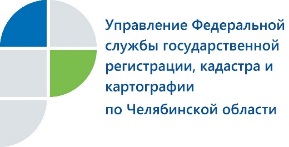                                                                                                                                24.12.2018Оспорить кадастровую стоимость объектов недвижимости по-прежнему можно в комиссии при Управлении Росреестра Управление Федеральной службы государственной регистрации, кадастра и картографии по Челябинской области разъясняет вопросы по оспариванию кадастровой стоимости объектов недвижимости.Федеральным законом от 03.07.2016 № 237-ФЗ «О государственной кадастровой оценке», вступившим в силу 1 января 2017, были внесены изменения в осуществление государственной кадастровой оценки объектов недвижимости. В этой   связи у собственников возникает ряд вопросов, ответы на которые дает начальник отдела кадастровой оценки недвижимости Управления Росреестра по Челябинской области Любовь Щелокова.Одним из основных нововведений закона стал переход от независимой профессиональной оценки к государственной. Так, в нашем регионе эти функции возложены на вновь созданное государственное бюджетное учреждение. Вместе с тем, для тех объектов недвижимости, в отношении которых кадастровая оценка была проведена ранее (до даты вступления указанного закона), установлен переходный период с 1 января 2017 года до 1 января 2020 года.  Поэтому кадастровая стоимость этих объектов может быть пересмотрена (оспорена) по-прежнему в комиссии по рассмотрению споров о результатах определения кадастровой стоимости, созданной при Управлении Росреестра.  Оспорить результаты определения кадастровой стоимости могут юридические и физические лица, а также органы государственной власти и органы местного самоуправления в отношении объектов недвижимости, находящихся в государственной или муниципальной собственности. Сделать это можно как в комиссии, так и в судебном порядке.  Но для граждан, пожелавших в этих целях обратиться в суд, в отличие от юридических лиц, не является обязательным предварительное обращение в комиссию.В случае изменения кадастровой стоимости по решению комиссии или суда действуют разные сроки внесения последующих изменений в порядок уплаты налога. Так, в настоящее время в соответствии со статьей 24.18 Закона об оценочной деятельности  новые сведения о кадастровой стоимости  применяются с 1 января календарного года, в котором было подано заявление об оспаривании.С 1 января 2019 года будет действовать порядок, предусмотренный статьей 391 Налогового кодекса РФ: кадастровая стоимость объекта недвижимости, измененная на основании решений комиссии или суда, принятых после этой даты, будет учитываться уже за весь период установления оспариваемой кадастровой стоимости.Пресс-служба Управления Росреестрапо Челябинской области								тел. 8 (351) 237-27-10											E-m: pressafrs74@chel.surnet.ru								https://vk.com/rosreestr_chel